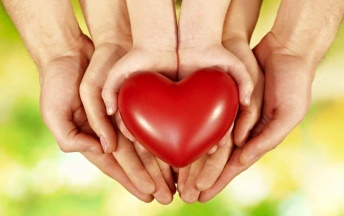 Monthly Weight Record Month/Year______________**Weight is to be submitted no later than the 10th of each MonthASW Signature__________________________________Child’s Name Current Weight 